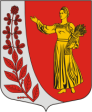 Совет депутатов муниципального образования«ПУДОМЯГСКОЕ сельскоЕ поселениЕГатчинского муниципального районаЛенинградской областиР Е Ш Е Н И Еот 17.06.2021 года                                                                                                № 112О внесении изменений в решение Света депутатов Пудомягского сельского поселения от 18.03.2019 года № 270 «Об утверждении Положения «Об общественном совете части территории Пудомягского сельского поселения» (с изм.)	В соответствии с Федеральным законом от 06.10.2003 № 131-ФЗ "Об общих принципах организации местного самоуправления в Российской Федерации", областным законом от 28.12.2018 г. №147-ОЗ "О старостах сельских населенных пунктов Ленинградской области и содействии участию населения  в осуществлении местного самоуправления  в иных формах на частях территорий муниципальных образований Ленинградской области», Уставом муниципального образования «Пудомягское сельское  поселение» Гатчинского  муниципального района Ленинградской области, Совет депутатов Пудомягского сельского поселения,РЕШИЛ:Внести в решение Совета депутатов Пудомягского сельского поселения от 18.03.2019 года №270 «Об утверждении Положения «Об общественном совете части территории Пудомягского сельского  поселения» (с изм.) следующие изменения:Приложение 2 «Границы частей территории муниципального образования «Пудомягское сельское поселение» Гатчинского района Ленинградской области, на которых осуществляет свою деятельность общественный совет» принять в новой редакции согласно приложения к настоящему решению.Настоящее решение вступает в силу со дня официального опубликования в газете «Гатчинская правда» и подлежит размещению на официальном сайте муниципального образования  «Пудомягское сельское поселение» Гатчинского муниципального района Ленинградской области в информационно-телекоммуникационной сети «Интернет».Глава Пудомягского сельского поселения		                                               Л.И. БуяноваПриложениек решению совета депутатов Пудомягского сельского поселенияот 17.06.2021 года №112Приложение 2к решению Совета депутатовПудомягского сельского поселенияот 18.03.2019 года № 270Границычастей территории муниципального образования «Пудомягское сельское поселение» Гатчинского муниципального района Ленинградской области, на которых осуществляетсвою деятельность общественный советЖители частей территории муниципального образования «Пудомягское сельское поселение» Гатчинского муниципального района Ленинградской области д. Б.Сергелево, д.Репполово, д.Веккелево, д.Вярлево, д.Кобралово, с численностью преимущественно проживающих менее 50 человек, по обоюдному решению могут объединить территории для избрания и осуществления деятельности на ней общественного совета.№ части территорииНаименование сельских населенных пунктов, в границах которых осуществляет свою деятельность общественный совет (описание границ)Количество членов общественного совета1.д. Руссолово32.д.Шаглино33.д.Бор 134.д.Бор 2 (ул.Береговая, Песочная, Средняя, Железнодорожная)35.д.Корпикюля36.п.Лукаши 1(ул.Школьная, ул.Ижорская)57.п.Лукаши 2 (ул.Заводская, ул. Овражная, ул.Средняя, ул.Красная, ул.Морская Слобода, ул.Сельская)38.д.Антелево,  39.д.Вяхтелево310.д.Монделево311.д. Покровская512.д. Порицы313.д. Марьино3